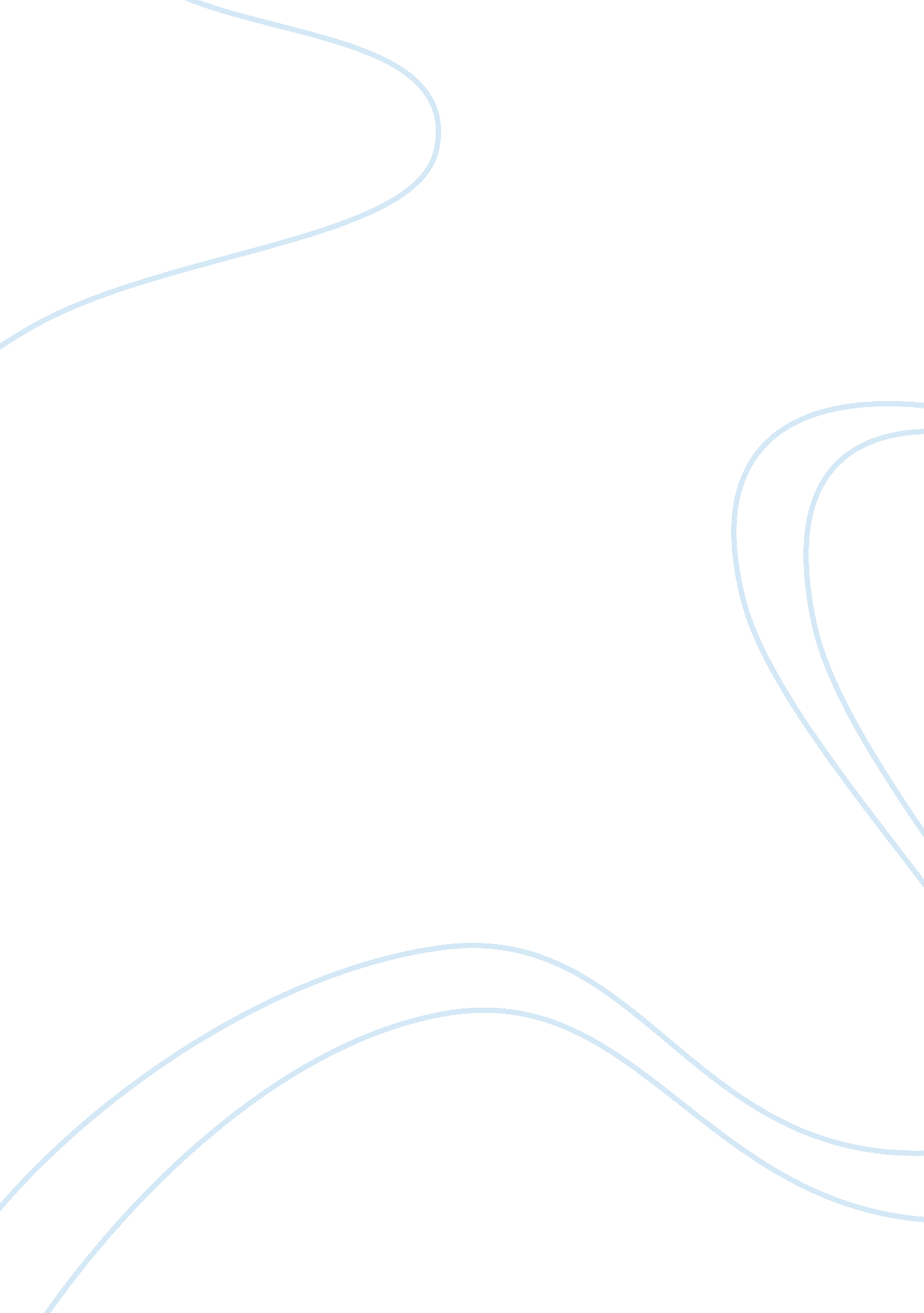 Daycare centers: kids r kids, kindercare and lil texans learning centreEducation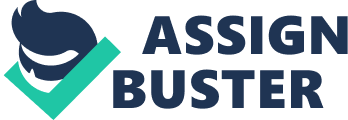 . They have their own Curriculum Department “ with over 150 years of experience” (Kids R Kids). The curriculum is divided into developmental levels. “ The heart of our curriculum is love. Love, along with a deep understanding of the individual educational and emotional needs of each child, sets the Kids ‘ R’ Kids Curriculum apart” (Kids R Kids). “ Kindercares innovative and comprehensive Excel Education program is designed to ensure that children are responded to and supported in developing their full potential” (KinderCare). They boast an innovative mandarin emersion program. As with Kids R Kids the programming aims to be developmentally appropriate. They provide greater structure in their centers and tend to present emphasis on educational achievement. Lil Texans Learning Centre has numerous centers. For diversity, a Christian Centre with a curriculum reflective of those beliefs was selected. Differences with this center and the other two is that Christian education is given as top priority and that play and music and dance are listed as part of the mini Texans program. 

All three centers boast of trained staff and encourage upskilling, but give no commitment of financially support in this. The methods and the full extent of teacher training are not made public. Teacher forums note that ‘ chains’ are businesses and that privately owned daycare Centres are generally more committed to children’s needs. Both centers come in at a 3/5 rating. 

Teacher, child ratios are advertised at Kids R Kids as 1: 4 in the infant age group, 1: 6in the 18months-2. 3 age group and 1: 8 in the 3-4year age group. They mention the provision of specialist teachers for children with additional needs. KinderCare does not advertise its ratios. The Lil Texans Centre selected does not present staff qualifications or teacher-child ratios. The highest rating 4/5 is given to Kids R Kids due to their commitment to special education supported children with” early developmental risks and delays”(1Taylor-Organ). 